ELGIN IN THE NEWSJump Rope for Heart Kickoff AssemblyAn assembly was held on January 19th, to kick off our Jump Rope for Heart fundraising event.  Students will have the opportunity to raise money to help people of all ages who have difficulties with the heart and brain.  Top fundraisers from last year were acknowledged (Carly L., Maddy T. and Logan).  Our goal for this year is to raise $3000.  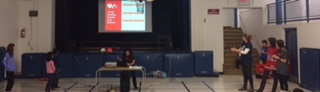 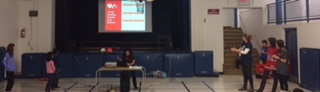 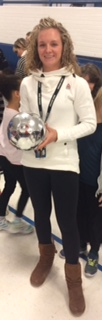 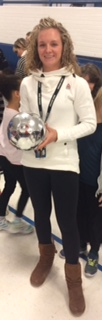 A great big thank you to our “Heart Heroes”: Cole, Jack, Carissa and Liam!Candy Grams for Valentine’s Day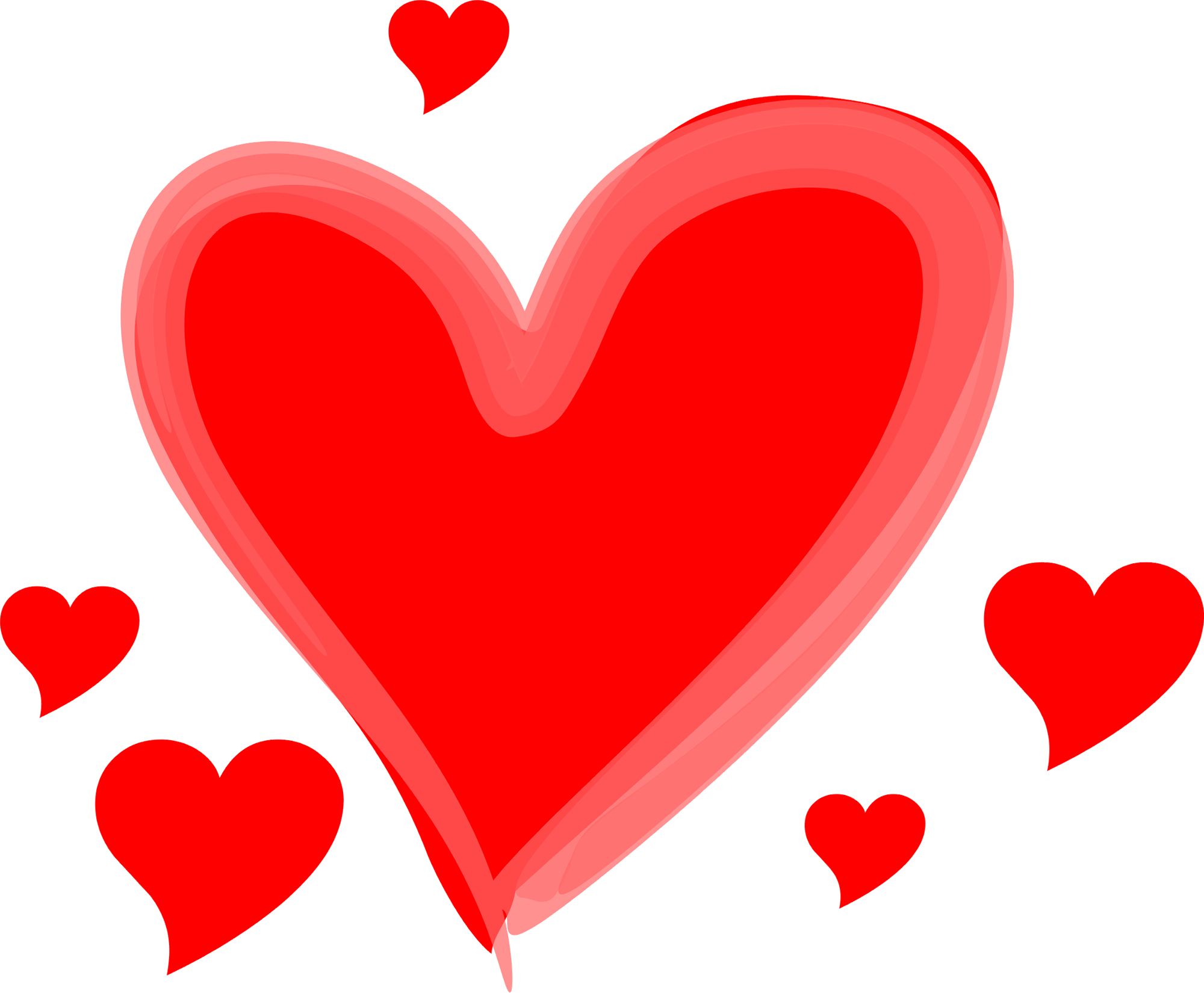 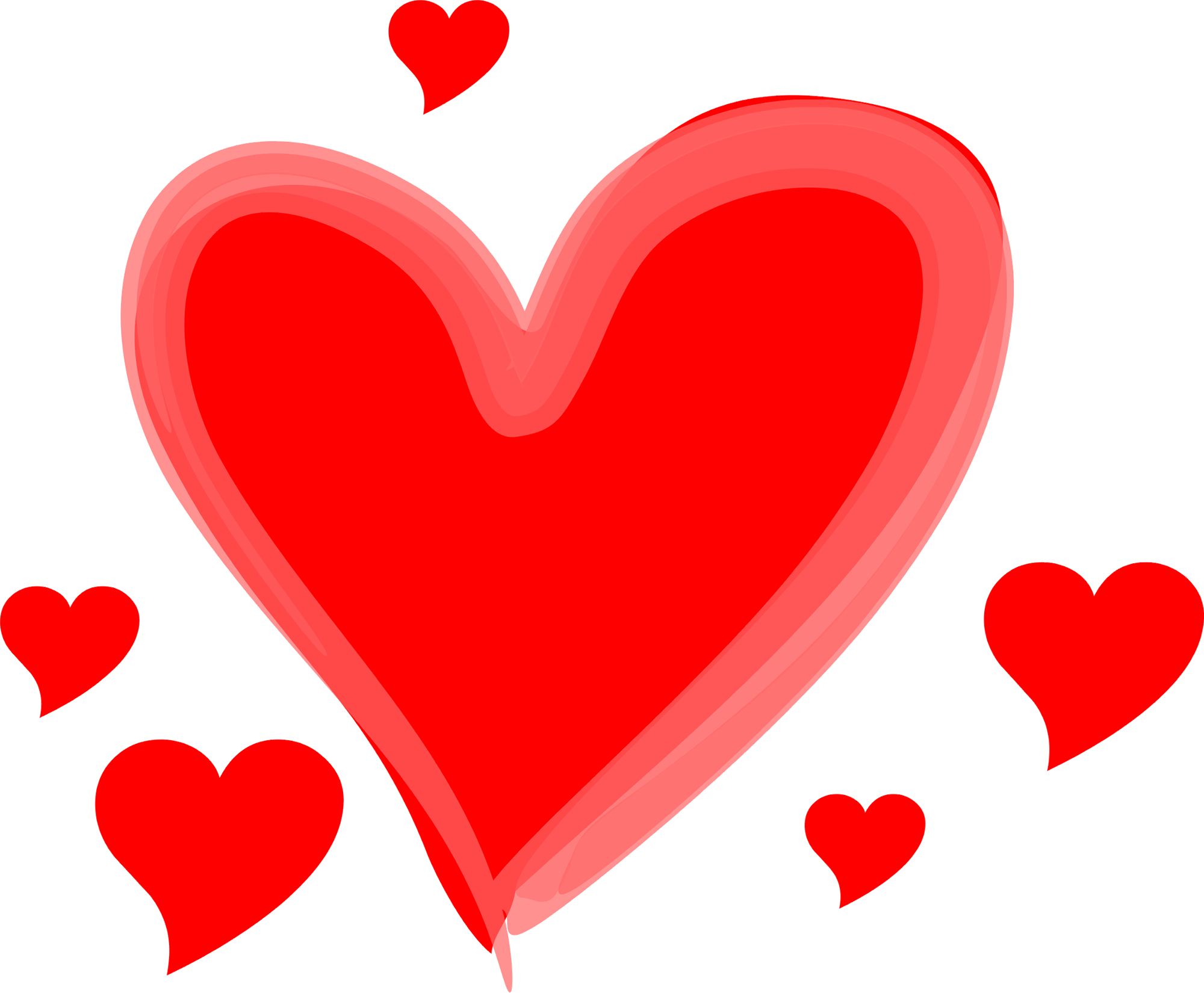 ME to WE Club 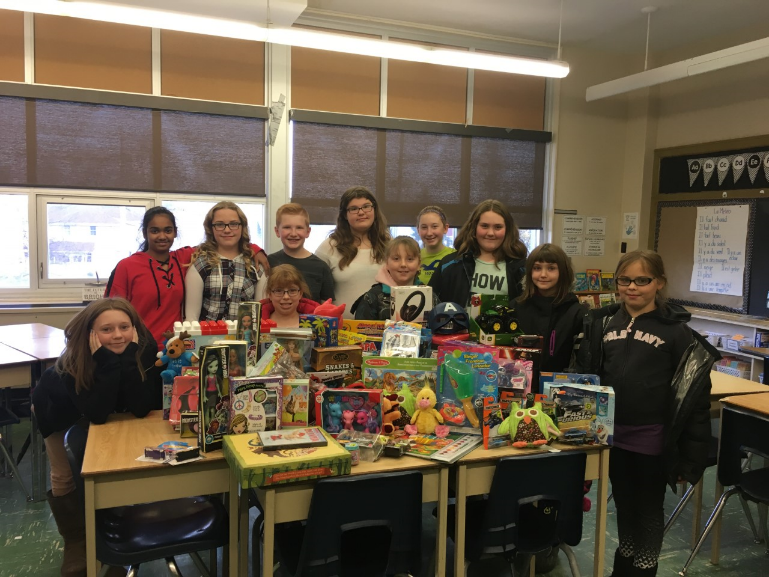           Character Ed Assembly                            